ЧОРТКІВСЬКА    МІСЬКА    РАДА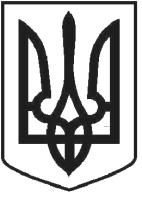 ВИКОНАВЧИЙ КОМІТЕТР І Ш Е Н Н Я (проєкт )2021 року  № Про внесення змін в рішення виконавчого комітету Чортківської міськоїради від 03 вересня 2021 № 415 «Про надання дозволу на розміщення зовнішньої реклами на елементі благоустрою в парку ім. Івана Франка у місті Чорткові ПрАТ СК «ПЗУ Україна»»Відповідно до рішенням Чортківської міської ради від 19.02.2016 № 110 «Про затвердження Положення про порядок розміщення реклами на території міста Чорткова та Порядку визначення розміру плати за право тимчасового користування місцями (для розміщення рекламних засобів) на території міста Чорткова» з внесеними змінами, керуючись п.п. 13 п. «а» ст. 30 Закону України «Про місцеве самоврядування в Україні», виконавчий комітет міської радиВИРІШИВ :1. Внести зміни в рішення виконавчого комітету Чортківської міської ради          від 03 вересня 2021 № 415 «Про надання дозволу на розміщення зовнішньої реклами на елементі благоустрою в парку ім. Івана Франка у місті Чорткові  ПрАТ СК «ПЗУ Україна»», а саме:1.1. Пункт 2. викласти в наступній редакції:«2. ПрАТ СК «ПЗУ Україна» укласти з міською радою Договір про право безкоштовного тимчасового користування місцями (для розміщення рекламних засобів), які перебувають у комунальній власності територіальної громади міста Чорткова».2. Копію рішення направити у відділ архітектури та містобудівного кадастру управління комунального господарства, архітектури та капітального будівництва міської ради, заявнику.3. Контроль за виконанням даного рішення покласти на начальника відділу архітектури та містобудівного кадастру управління комунального господарства, архітектури та капітального будівництва міської ради Василя Грещука.Міський голова                                                    	         Володимир ШМАТЬКО                       Н.М. Заяць                       В.М. Юрчишин                        В.С. Грещук                         Н.Є. Кирилів 